Схема для рисования лисят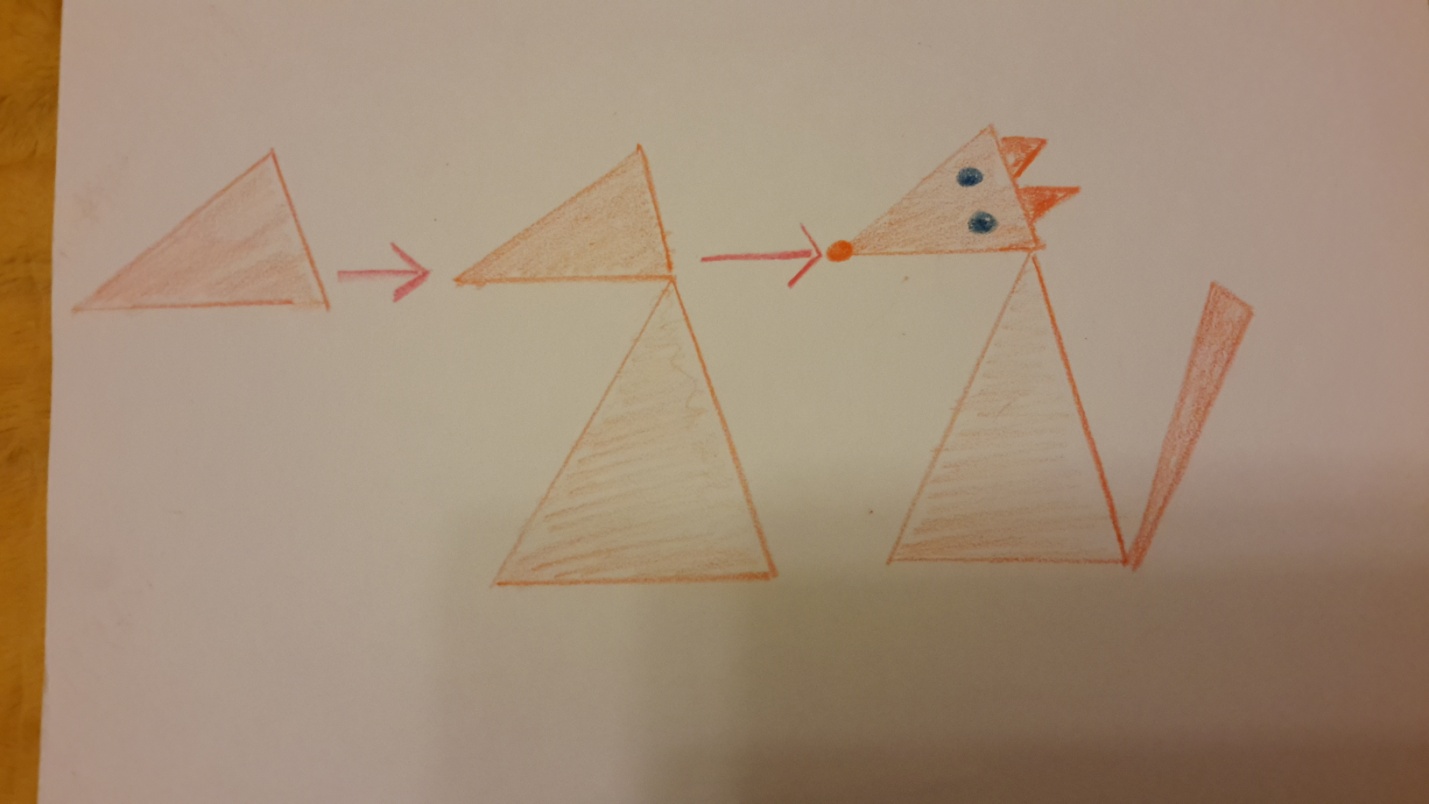 